NORMAS PARA SUBMISSÃO DE RESUMOS CIENTÍFICOS E SUAS APRESENTAÇÕES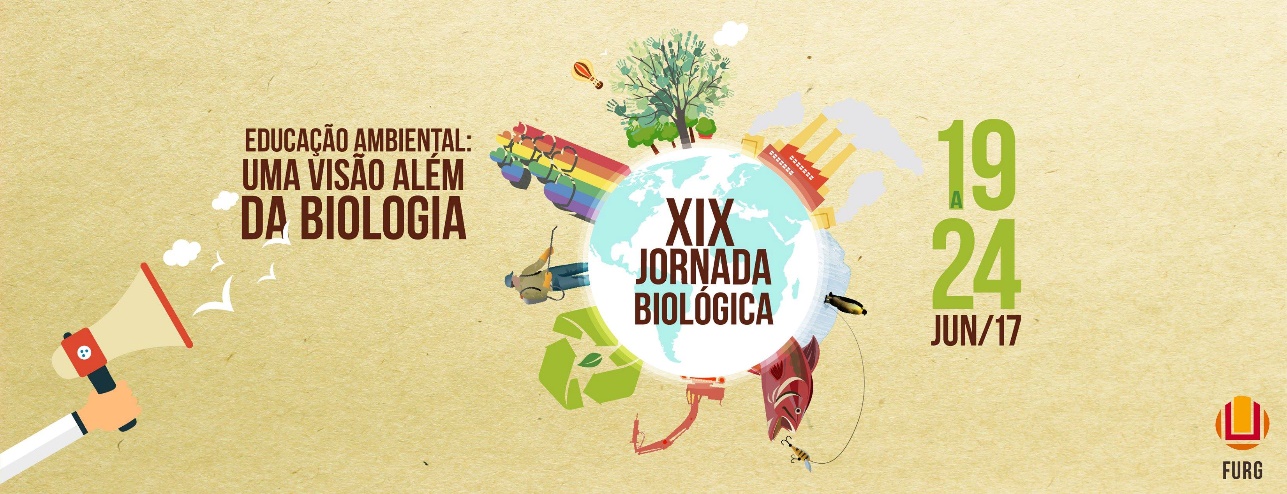 Todos(as) da comunidade acadêmica que estão regularmente inscritos(as) na “XIX Jornada Biológica, Educação Ambiental: Uma Visão Além da Biologia” podem submeter resumos científicos desde que este esteja de acordo com as normas pré-estabelecidas abaixo redigidas:A relação de “área de conhecimento” é ilimitada, porém os resumos científicos submetidos deverão OBRIGATORIAMENTE reger sob a grande área “Ciências da natureza” e/ou sob “Educação ambiental”;Serão aceitos apenas uma submissão de resumo científico por cada participante;Os resumos científicos submetidos podem ser Trabalhos concluídos, Trabalhos em andamento, ou Projetos;Os resumos submetidos deverão OBRIGATORIAMENTE seguir o “modelo de submissão de resumo”, disponível para consulta (fonte: Times New Roman, letra tamanho 12, espaçamento 1,0, simples, texto justificado). Resumos submetidos inadequadamente, ou seja, fora desta formatação, serão automaticamente rejeitados;Os resumos submetidos serão avaliados por pesquisadores da área de conhecimento informado pelo(a) participante em seu resumo científico (vide “modelo de submissão de resumo”). Não é permitido, em hipótese nenhuma, a escolha, pelo(a) participante, de quem será o(a) pesquisador(a) avaliador(a);Os(As) participantes matriculados(as) em TG (Trabalho de Graduação) e que apresentarão estudos relacionados com o objeto de pesquisa desta disciplina, precisarão apresentar um documento assinado pelo(a) orientador(a) demostrando ciência da divulgação da pesquisa;Todos(as) os(as) participantes apresentarão seus resumos na modalidade “painel”. A comissão técnico-científica elencará alguns resumos científicos para realocação para a modalidade “oral”, de acordo com critérios, como qualidade e Trabalho/Projeto inovador. Portanto, se o(a) participante expressa desejo de participar da seleção para apresentação oral, este(a) deve explicitá-lo no momento da submissão de seu resumo científico;As submissões de resumos científicos ocorrerão exclusivamente pelo e-mail jornadabiologiafurg@gmail.com, onde, no título, deverá conter “resumo: apresentação painel” ou “resumo: apresentação oral”. Os(As) participantes serão respondidos(as) acerca da aceitação ou não de seu resumo até o dia 18/06 (informaremos juntamente também a modalidade final de apresentação);A data limite para a submissão de resumos é dia 11/06. Resumos submetidos após este prazo, mesmo que de acordo com o restante das normas e seguindo o “modelo de submissão de resumo” serão automaticamente rejeitados.APRESENTAÇÕES:PainelAs apresentações pela modalidade “Painel” deverão seguir as seguintes medida: 60cm (largura) x 90cm (altura). Painel com dimensões fora do padrão definido poderão não ser fixados. O painel deverá conter os seguintes itens:Título do trabalho (igual ao do resumo submetido);Nome do/s(a/s) autor/es(a/s);Nome da(s) instituição(ões) a qual o/s(a/s) autor/es(a/s) é(são) vinculado/s(a/s);Introdução;Materiais e métodos;Resultados e discussão (exceto para Projetos);Conclusões (exceto para Projetos);Referências bibliográficas (facultativo);Agência financiadora (facultativo);Agradecimentos (facultativo);A permanência de, pelo menos, um (1) do/s(a/s) autor/es(a/s) do resumo durante a sessão de apresentação é obrigatória.OralAs apresentações pela modalidade “Oral” deverão conter os mesmos itens requisitados pelas apresentações da modalidade “painel”, entretanto fica a critério do(a) participante como estes serão abordados durante sua apresentação. As apresentações contarão com a disponibilidade de datashow e computador. Os(As) participantes selecionados(as) que optarem pela apresentação oral com o apoio de alguma mídia (PowerPoint...) deverão OBRIGATORIAMENTE trazê-las em algum armazenamento (pen drive...; não aconselhamos e-mail ou dispositivos que necessitem internet por eventuais imprevistos quanto à conexão wi-fi) até no máximo sexta-feira (dia 23/06) às 7h30!. As apresentações deverão ocorrer em 20 minutos, sendo 10 minutos para a apresentação do Trabalho/Projeto, seguidos de 10 minutos para discussões.